$225,000.00VOEGELE – SPORTSMAN BAR & GRILL, LLCINTERSECTION OF HOLMES AVENUE & MAIN STREET. AKASKA, ORIGINAL, LOTS 10-13, BLOCK 15RECORD #3887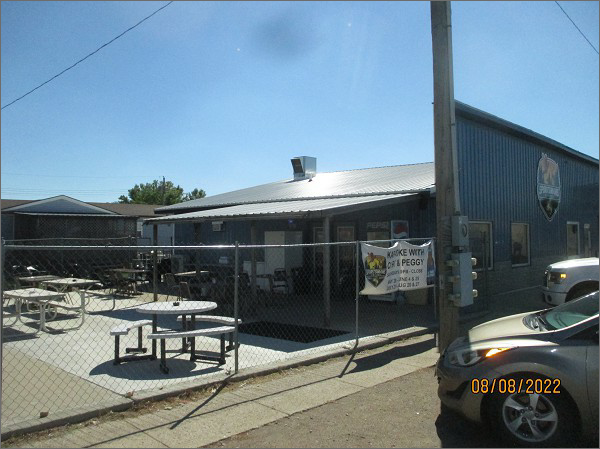 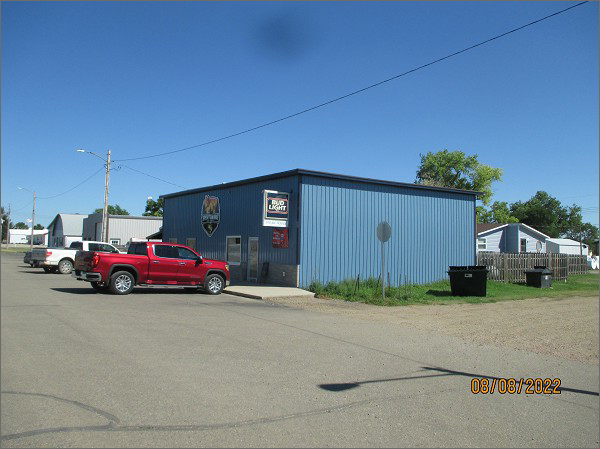 LOT SIZE: 96’ X 125’YEAR BUILT: 1939                                    TYPE: COMMERCIAL – LOUNGE/RESTURANT QUALITY: AVERAGECONDITION: AVERAGETOTAL FLOOR AREA: 2080 SQFTSOLD ON 3/3/22 FOR $225,000ASSESSED IN 2022 AT $101,995ASSESSED IN 2017 AT $90,025